Сведения о деятельности ТСО ООО «МИП «Кинешма»1.Зоной деятельности ТСО является промышленная площадка ООО «МИП «Кинешма» и прилегающая к ней территория г. Кинешма Ивановской обл. ( КТП10/0,4кВ ООО «МИП «Кинешма» выделены синим цветом, ПС «Автозаводская»110/10кВ- розовым) .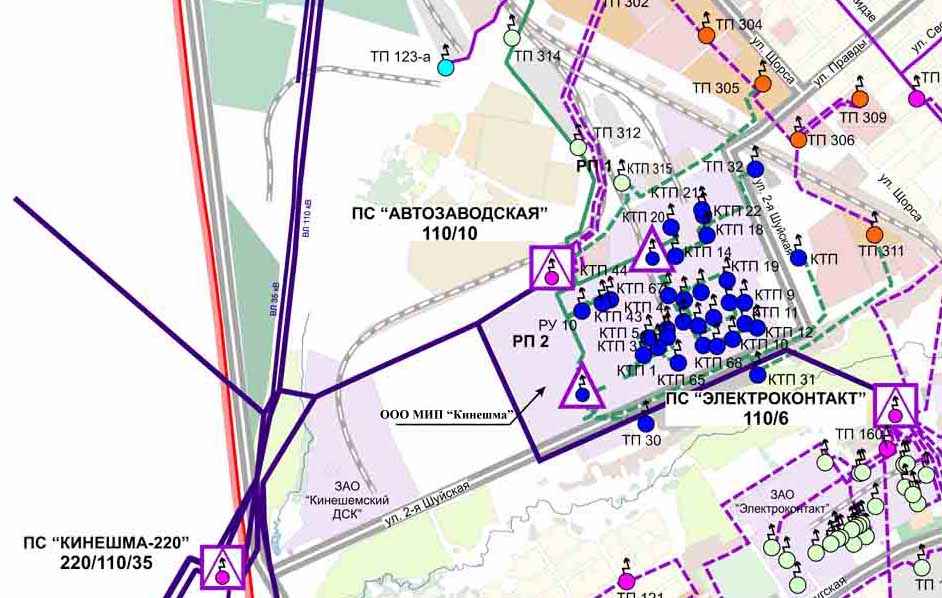 Границы балансовой принадлежности: с вышестоящей сетевой организацией («ФСК ЕЭС»)- на выходе проводов ВЛ-110 кВ «Автозаводская-I» и ВЛ-110 кВ «Автозаводская-II» из натяжных зажимов натяжных изолирующих гирлянд на линейном портале в сторону ПС «Кинешма-220».С нижестоящими сетевыми организациями:а) «МРСК Центра и Приволжья»- на выходе проводов отпаек на ПС «Электроконтакт» от ВЛ-110 кВ «Автозаводская-I» и ВЛ-110 кВ «Автозаводская-II» из плашечных ответвительных зажимов, установленных в петлях отпаечной опоры №9 (УС 110-8), в сторону ПС «Электроконтакт».б) ООО «Объединенные электрические сети» - на кабельных наконечниках отходящих кабельных линий 10кВ в РУ10кВ ПС110/10кВ «Автозаводская» ф№103; 121;123.в) ООО «Партнер» - на кабельных наконечниках отходящей кабельной линии 10кВ в РУ10кВ ПС110/10кВ «Автозаводская» ф№124.С потребителями, подключенными с центра питания ПС110/10кВ «Автозаводская» - на кабельных наконечниках отходящих кабельных линий 10кВ в РУ10кВ питающих фидеров потребителей.С потребителями, подключенными по уровню напряжения 0,4кВ – индивидуально, согласно актов разграничения балансовой принадлежности, оформленных между ООО «МИП «Кинешма»  и данными потребителями.2. Данные о количестве аварийных отключений в сетях ООО «МИП «Кинешма» за 2019г.В 2019г. по границам зон деятельности ТСО было одно аварийное отключение оборудования: отключение ЛЭП 110кВ «Автозаводская-1», с успешным действием АПВ на питающей подстанции ПС «Кинешма-220». Отключение было вызвано прохождением грозового фронта. Недопоставки электроэнергии потребителям не было вследствие ее успешного включения от АПВ.3. Величина плановых нормативных потерь в сетях ТСО в 2019г. составила 1,36 млн. кВтч. Мероприятия по снижению потерь проводятся за счет собственных средств предприятия и включают в себя: отключение в режимах малых нагрузок трансформаторов на подстанциях с двумя и более трансформаторов; увеличение коэффициента загрузки трансформаторов путем перевода нагрузки с нескольких малозагруженных подстанций  на одну; замена  индукционных эл/счетчиков на электронные кл.1,0 и 0,5S; контрольные проверки и рейды по выявлению бездоговорного и безучетного потребления электроэнергии.4. Инвестиционная программа на 2019г. ООО «МИП «Кинешма» не разрабатывалась. 5. Корпоративные правила осуществления закупок - заполнение конкурсного листа закупок.6. Информация о выделенных оператором подвижной радиотелефонной связи абонентских номерах и (или) об адресах электронной почты, предназначенных для направления потребителю электрической энергии (мощности), потребителю услуг по передаче электрической энергии уведомления о введении полного и (или) частичного ограничения режима потребления электрической энергии: тел./факс №(49331)75-297, эл.почта oge1@kineshma.ru